W jaki sposób elektrozaczepy wspomagają bezpieczeństwo?W tym artykule przedstawione zostało działanie elektrozaczepów oraz ich wpływ na bezpieczeństwo budynków, w których są zamontowane.Dlaczego elektrozaczepy w drzwiach są potrzebne?Zamykanie drzwi lub bram za pomocą prądu elektrycznego to duże udogodnienie. Umożliwiają to urządzenia, jakimi są elektrozaczepy. Szczególnie przydają się w systemach bezpieczeństwa, takich jak systemy kontroli dostępu czy alarmowe.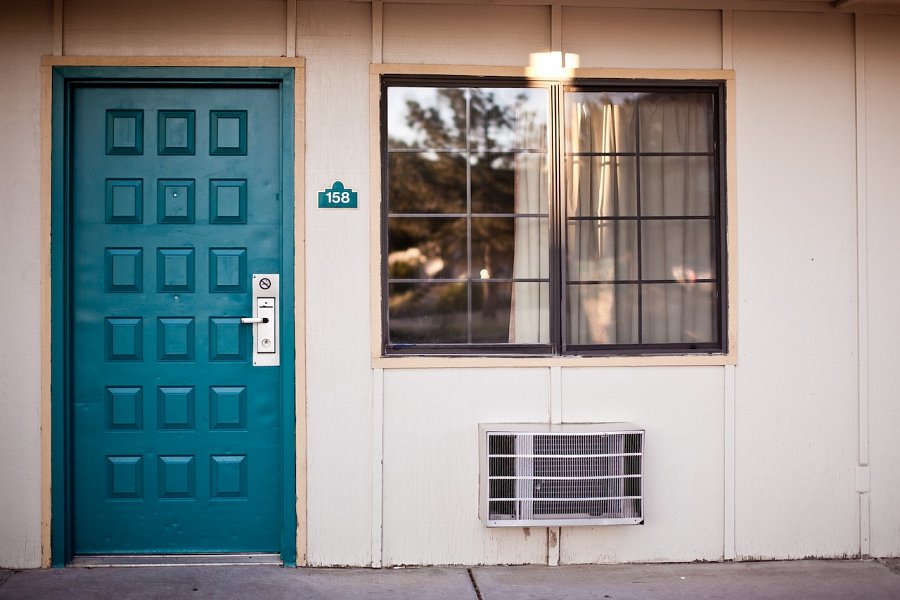 Jak działają urządzenia elektromagnetyczne tego typu?Urządzenia te składają się z elektromagnesu oraz metalowego bolca. Działają na zasadzie przyciągania i odpychania bolca, co umożliwia łatwe i szybkie zamykanie i otwieranie drzwi lub bramy. Są one również wyjątkowo bezpieczne, ponieważ w razie awarii prądu, bolec powraca do pierwotnej pozycji, umożliwiając otwarcie bez konieczności użycia klucza. W elektrozaczepach prąd płynie przez elektromagnes, a bolec zostaje przyciągnięty do niego, co powoduje zamknięcie. Po odcięciu dopływu prądu wraca do pierwotnego położenia.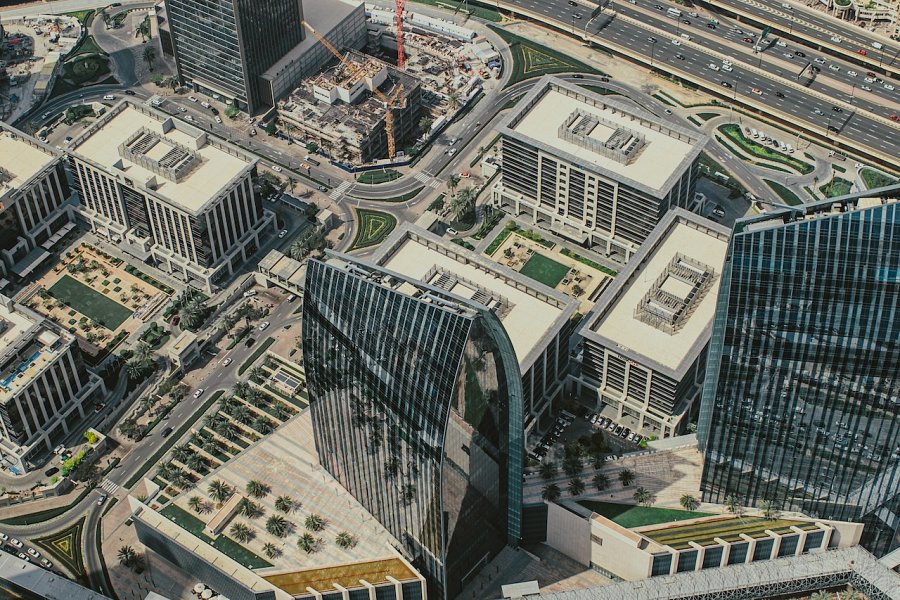 Gdzie stosuje się elektrozaczepy?Te elektryczne elementy szeroko stosowane są w wielu miejscach, takich jak szkoły, biura, sklepy, budynki użyteczności publicznej, a nawet w domach prywatnych. Stanowią skuteczny i bezpieczny sposób na zabezpieczenie drzwi i bram przed niepowołanym dostępem.Podsumowując, elektrozaczepy są użytecznymi urządzeniami, które pozwalają na zamykanie drzwi i bram za pomocą prądu elektrycznego. Są one stosowane w wielu różnych miejscach i są skutecznym sposobem na zabezpieczenie przed niepowołanym dostępem. Jeśli potrzebujesz ich dla swojego systemu bezpieczeństwa, warto skonsultować się z ekspertami w tej dziedzinie, aby dobrać odpowiednie urządzenia do swoich potrzeb.